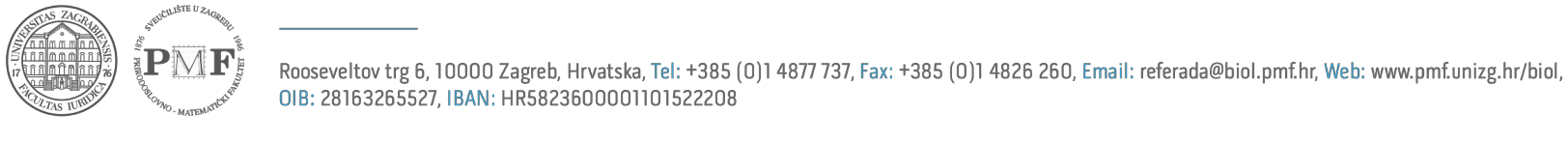 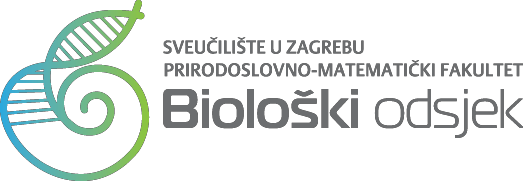 Pročelniku Biološkog odsjekaPodnosilac zamolbe:Adresa i broj telefona:S predloženom temom gore navedenog seminarskog rada suglasna/suglasanPotpis voditelja seminarskog radaIme:Prezime:Matični broj:Preddipl. studij. program:Datum:Z A M O L B AZ A M O L B AZA PRIJAVU TEME ZAVRŠNOG SEMINARSKOG RADAZA PRIJAVU TEME ZAVRŠNOG SEMINARSKOG RADAMolim Pročelnika Biološkog odsjeka  da  mi odobri izradu seminarskog rada u:Naslov:Voditelj:Pomoćni voditelj: